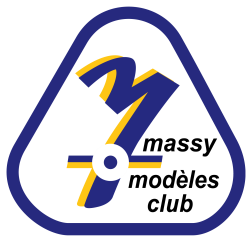 FICHE D’INSCRIPTIONNOM :  .................................................		CLUB :  ...................................PRENOM :...........................................			ADRESSE : .....................................................................................................CODE POSTAL : ..............              	VILLE : ............................................Tel : .......................................		e.mail ..............................................*CAREGORIES:  Guerre, Plaisance, Service, Pêche, Offshore, Voilier, Insolite, etc.    PRESENCE:  	     SAMEDI		   NOCTURNE             DIMANCHEcommentaires:.Nom du BateauCatégorie (*)Taille Fréquence